Julia en BarcelonaJulia ahora está en Barcelona y ve a un chico interesante. Quiere hablar con el chico, pero su pronunciación no es perfecta. Escucha el diálogo y corrige los errores que hace. Julia befindet sich jetzt in Barcelona und sieht einen interessanten Jungen. Sie will mit ihm reden, jedoch ist ihre Aussprache noch nicht perfekt. Höre den Dialog an und korrigiere die Fehler, die sie macht.Nutzung mit Genehmigung von MicrosoftJulia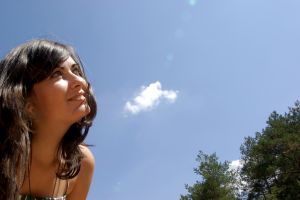 Marco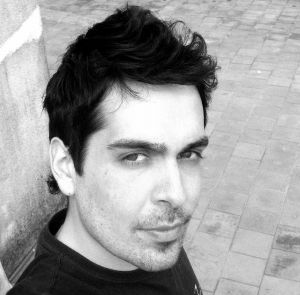 ErroresHola, ¿qué tal?Buenos días, fenomenal. ¿Y tú?Genial.Oye, ¿de dónde eres? Y ¿cómo te llamas?Me llamo Julia. Soy de Friburgo, Alemania. Tú eres español, ¿verdad?Pues…sí. Soy de Barcelona. Oye, eres una chica muy simpática. ¿Quieres ir a la playa con mis amigos?Claro que sí. ¿Tus amigos son españoles o internacionales?Pues de todo el mundo, chica. ¿Cuándo quedamos para ir a la playa?Hm… ¿Por la noche?Pues… muy bien, guapa. Quedamos a las nueve en Plaza Cataluña, ¿ok?¡Perfecto! ¡Hasta luego!